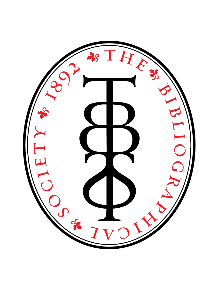 THE BIBLIOGRAPHICAL SOCIETYGRANTS AND FELLOWSHIPS FOR RESEARCHAPPLICATION FOR A CONFERENCE SUBVENTIONPlease read the Guidelines for Applicants before completing your application. NOTE: Subventions are available only to conference organizers and are intended to provide support for at least two student delegates (who need not be named in the application). Individuals may not apply for personal support for conference attendance. The application should be made in the name of the principal organizer of the conference. Additional documentation should be kept to a minimum, although a Call for Papers, Draft Programme or similar should be submitted if available. Successful applicants will be provided with a logo to use in their publicity, programme etc, to indicate the Society’s support.This form should be emailed to Julianne Simpson, Secretary to the Fellowships and Bursaries Sub-committee, julianne.simpson@manchester.ac.uk Name (including title) of conference organizer:Position and organization/institution:Institutional address (if applicable):Address for mailing (if different):Telephone no:	Email:Title (or topic) of conference:   Dates and location of conference:   If the conference is one of a series please give brief details:     Sum requested (up to £250): £Additional information: Please tell us how you found out about the Society’s grants: 
The Library____     The Society’s website____     TLS____     Other (please specify)__________________